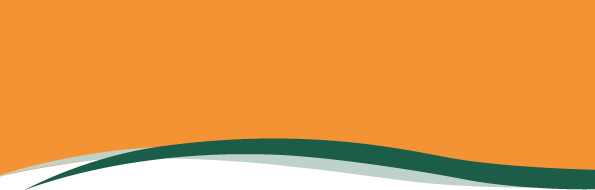 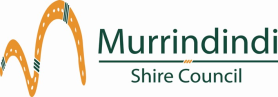 Five easy steps to prepare your household for bushfireKnow your risk: www.cfa.vic.gov.au/plan-prepare/am-I-at-risk/Create your own Bushfire Plan: www.cfa.vic.gov.au/plan-prepare/your-bushfire-plan/ Create your own Fire Ready Kit: www.cfa.vic.gov.au/plan-prepare/fire-ready-kit/Have a backup plan: www.cfa.vic.gov.au/plan-prepare/back-up-plans/Plan for your pets: www.cfa.vic.gov.au/plan-prepare/pets-and-bushfires/What is Council’s role in bushfire planning?Council’s fire prevention activities are developed in consultation with CFA and DELWP.  For more information visit http://www.murrindindi.vic.gov.au/Your-Council/Emergency-Management/Bushfire-Prevention-and-Planning Can I or Can’t I light a fire?Find out what you can and can’t do during the declared Fire Danger Period and on days of Total Fire Ban: www.cfa.vic.gov.au/warnings-restrictions/can/North Central Fire District Fire Danger RatingTo know the current fire danger rating for the North Central Fire District, visit www.cfa.vic.gov.au/warnings-restrictions/north-central-fire-district/Heatwave InformationFor information on dealing with heatwaves visit http://www.murrindindi.vic.gov.au/Our-Community/Heatwaves  or www.health.vic.gov.au/environment/heatwaves  QuestionsFor further information contact Council’s Municipal Fire Prevention Officer or Emergency Management Coordinator on 5772 0333.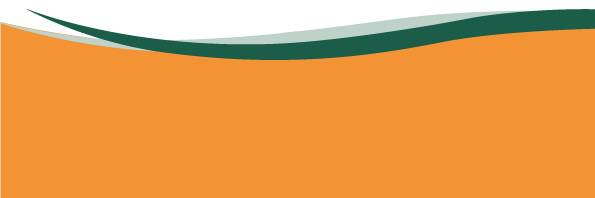 \Building and Vegetation Removal in Murrindindi ShireBuilding and Bushfire Prone Areas (BPAs) and Bushfire Attack Levels (BAL)What is a BPA and BAL and what does it mean when building a new house?  See the Council website http://www.murrindindi.vic.gov.au/Your-Property/Planning-and-Building/Building-and-Construction/Building-standards-and-regulationsExemptions regarding vegetation removal for bushfire protectionThe 10/30 rule Under the 10/30 rule, owners of homes built before September 2009 are exempted from some vegetation clearance restrictions.  If this rule applies, all vegetation can be removed from within 10 metres of the house.  Vegetation (excluding trees) can be removed within 30 metres of the house.The 10/50 ruleIf your property or dwelling falls within a bushfire management overlay, the planning provisions allow finer fuels to be managed up to a distance of 50 metres from your house. Trees can also be removed within 10metres according to this rule.If you are unsure whether either of these rules apply to you, contact the Murrindindi Shire Council Planning Department on 5772 0317 or visit the vegetation management section of Councils website http://www.murrindindi.vic.gov.au/Your-Property/Environmental-Management/Vegetation-Management Neighbourhood Safer Places: Bushfire Places of Last ResortNeighbourhood Safer Places – Bushfire Places of Last Resort (NSPs) are a place of last resort and do not guarantee safety.  They should only be used if a resident’s Bushfire Survival Plan fails and residents have no other place for shelter.  The following NSPs have been declared in Murrindindi Shire:Alexandra—Leckie Park—Station Street (opposite Lamont Street) AlexandraEildon Basketball Courts Corner Centre Avenue and Main Street Eildon Flowerdale— Flowerdale hall—Whittlesea-Yea Road opposite Broadford-Flowerdale Road Flowerdale Kinglake West Recreation Reserve—Corner of Whittlesea-Kinglake Road and Recreation Road Kinglake WestMarysville Community Centre—Gallipoli Park—Falls Road MarysvilleThornton Recreation Reserve Oval—Taggerty-Thornton Road, ThorntonYarck Recreation Reserve, Corner Yarck Road and Goodear Lane, Yarck Yea Skate Park—Station Street (Melba Highway), Yea  Community Information Guides (CIGs)CIGs (formerly known as Township Protection Plans) are a key source of information for the community and an important tool to emphasise the shared responsibility between the community, fire services and local government. CIGs have been completed and are available for the following towns in the Murrindindi Shire:www.cfa.vic.gov.au/plan-prepare/community-information-guides/Flowerdale Marysville KinglakeKinglake West and Pheasant CreekToolangi and CastellaEildon / Taylor Bay